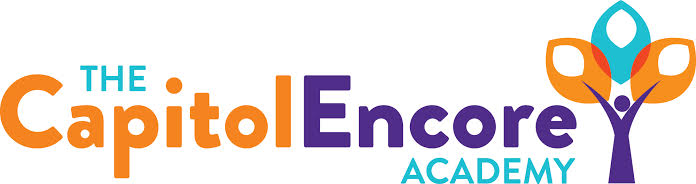 “Learning the Art of Success Every day!”ENCORE BOARD OF DIRECTORSMission StatementThe Capitol Encore Academy will develop artists who inspire others with principles of design and artful thinking through the integration of academic excellence, virtuous character and disciplined artistry.February 22, 2021 Meeting Minutes5:15 pmLocation – The Capitol Encore Academy126 Hay StreetFayetteville, NC 28301Call to Order		By: 	J. Fiebig		At: 5:15PMRoll Call			R. Poole	- Absent 				J. Fiebig	- Present					W. Hustwit	- Present				U. Taylor	- Present 				S. Angarita	- Present-5:22				T. Hinds	- PresentNon Board Members	Gerard FallsContributing		Joe Salisbury				Will KneerConflict of Interest	Inquiry of any potential COI – NonePledge of AllegianceApproval of Agenda	Motion by W. Hustwit, seconded by U. Taylor to approve the agenda with amendments.	Y-4	N-0	Motion carriesConsent Items	Motion by J. Fiebig, seconded by W. Hustwit to approve of the minutes from the January 14, 2021 Regular Meeting.	Y-4	N-0	Motion carries	Motion by J. Fiebig, seconded by T. Hinds to approve of the January Financial Report. Y-4	N-0	Motion carriesAdministration Report	2nd grade teacher tested positive, quarantine protocols were followed.	Vaccine administration for staff is being aided through a relationship with Cape Fear Valley Health	At risk student numbers are higher this school year, we are updating DPI with information, are having discussions surrounding retantion and data used to determine.	Update on statewide mandates concerning procedures with moving students to Tier 1 in MTSS.Discussion Items 	Update on progress towards securing Mason St. location for MS/HS.	Discussion surounding an adjustment to the return to school plan.  Timing of return plan, classroom capacity and staff vaccines were discussed.  Will be further discussed in committee, a reccomendation will be made in the March 8th meeting.Action Items	NoneCall to the Public	Parent inquiry about how students on waitlist are prioritized.  Brief explanation on teacher/admin decision making process was given.	Parent inquiry on uniform policy.  Will discuss in committee.	Parent inquiry on purpose of Mason St. addition, response was given.Announcements	The next Board of Director’s meeting will be held on Maarch 8, 2021 at 5:15 pm.      	Adjournment	Motion By: 	W. Hustwit	Seconded By: S. Angarita Time: 5:47PM	Y-5	N-0	Motion Carries